СОВЕТ ДЕПУТАТОВ ДНЕПРОВСКОГО СЕЛЬСКОГО ПОСЕЛЕНИЯ НОВОДУГИНСКОГО РАЙОНА СМОЛЕНСКОЙ ОБЛАСТИ ТРЕТЬЕГО СОЗЫВАР Е Ш Е Н И Е  О возложении исполнения полномочий                Главы Администрации  Днепровского сельского           поселения Новодугинского      района Смоленской области	В соответствии Уставом Днепровского сельского поселения Новодугинского района Смоленской области (новая редакция) 	Совет депутатов Днепровского сельского поселения Новодугинского района Смоленской области РЕШИЛ:1. Возложить исполнение полномочий Главы Администрации Днепровского сельского поселения Новодугинского района Смоленской области на Роженкову Алину Юрьевну с 01 октября 2018 года до назначения Главы Администрации Днепровского сельского поселения Новодугинского района Смоленской области по контракту, заключенному по результатам конкурса.Настоящее решение вступает в силу после его подписания.Глава муниципального образованияДнепровского сельского поселенияНоводугинского района Смоленской области                    Н.Г.Дутиков от«27» сентября  2018 года                                                      № 43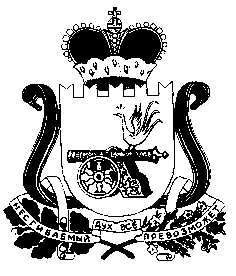 